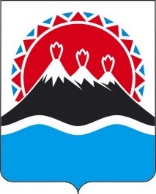 П О С Т А Н О В Л Е Н И ЕГУБЕРНАТОРА КАМЧАТСКОГО КРАЯг. Петропавловск-КамчатскийВ соответствии с Уставом Камчатского края, Законом Камчатского края 
от 29.03.2012 № 30 «О системе исполнительных органов государственной власти Камчатского края»ПОСТАНОВЛЯЮ:1. Внести в приложение к постановлению Губернатора Камчатского края от 21.09.2020 № 171 «Об утверждении структуры исполнительных органов государственной власти Камчатского края» изменение, изложив его в редакции согласно приложению к настоящему постановлению.2. Настоящее постановление вступает в силу после дня его официального опубликования.Структураисполнительных органов государственной власти Камчатского края1. Высший исполнительный орган государственной власти Камчатского края – Правительство Камчатского края.2. Иные исполнительные органы государственной власти Камчатского края:Аппарат Губернатора и Правительства Камчатского края; Министерство жилищно-коммунального хозяйства и энергетики Камчатского края;Министерство здравоохранения Камчатского края;Министерство имущественных и земельных отношений Камчатского края;Министерство культуры Камчатского края;Министерство образования Камчатского края;Министерство по делам местного самоуправления и развитию Корякского округа Камчатского края;Министерство природных ресурсов и экологии Камчатского края;Министерство развития гражданского общества и молодежи Камчатского края;Министерство рыбного хозяйства Камчатского края;Министерство сельского хозяйства, пищевой и перерабатывающей промышленности Камчатского края;Министерство социального благополучия и семейной политики Камчатского края;Министерство чрезвычайных ситуаций Камчатского края;Министерство спорта Камчатского края;Министерство строительства и жилищной политики Камчатского края;Министерство транспорта и дорожного строительства Камчатского края;Министерство труда и развития кадрового потенциала Камчатского края;Министерство туризма Камчатского края;Министерство финансов Камчатского края;Министерство цифрового развития Камчатского края;Министерство экономического развития и торговли Камчатского края;Агентство записи актов гражданского состояния и архивного дела Камчатского края;Агентство лесного хозяйства Камчатского края;Агентство по ветеринарии Камчатского края;Агентство по обеспечению деятельности мировых судей Камчатского края;Региональная служба по тарифам и ценам Камчатского края;Служба охраны объектов культурного наследия Камчатского края;Государственная жилищная инспекция Камчатского края;Инспекция государственного строительного надзора Камчатского края.».[Дата регистрации]№[Номер документа]О внесении изменения в приложение к постановлению губернатора Камчатского края 
от 21.09.2020 № 171 
«Об утверждении структуры исполнительных органов государственной власти Камчатского края»[горизонтальный штамп подписи 1]В.В. СолодовПриложение к постановлениюГубернатора Камчатского краяот [Дата регистрац ] № [Номер документа]«Приложение к постановлениюГубернатора Камчатского краяот 21.09.2020 № 171